Утверждено:педагогическим советом МБДОУ детского сада № 333 г.о. Самара протокол № 3  от 22.01.2014 гЗаведующий МБДОУ детским садом № 333 г.о. Самара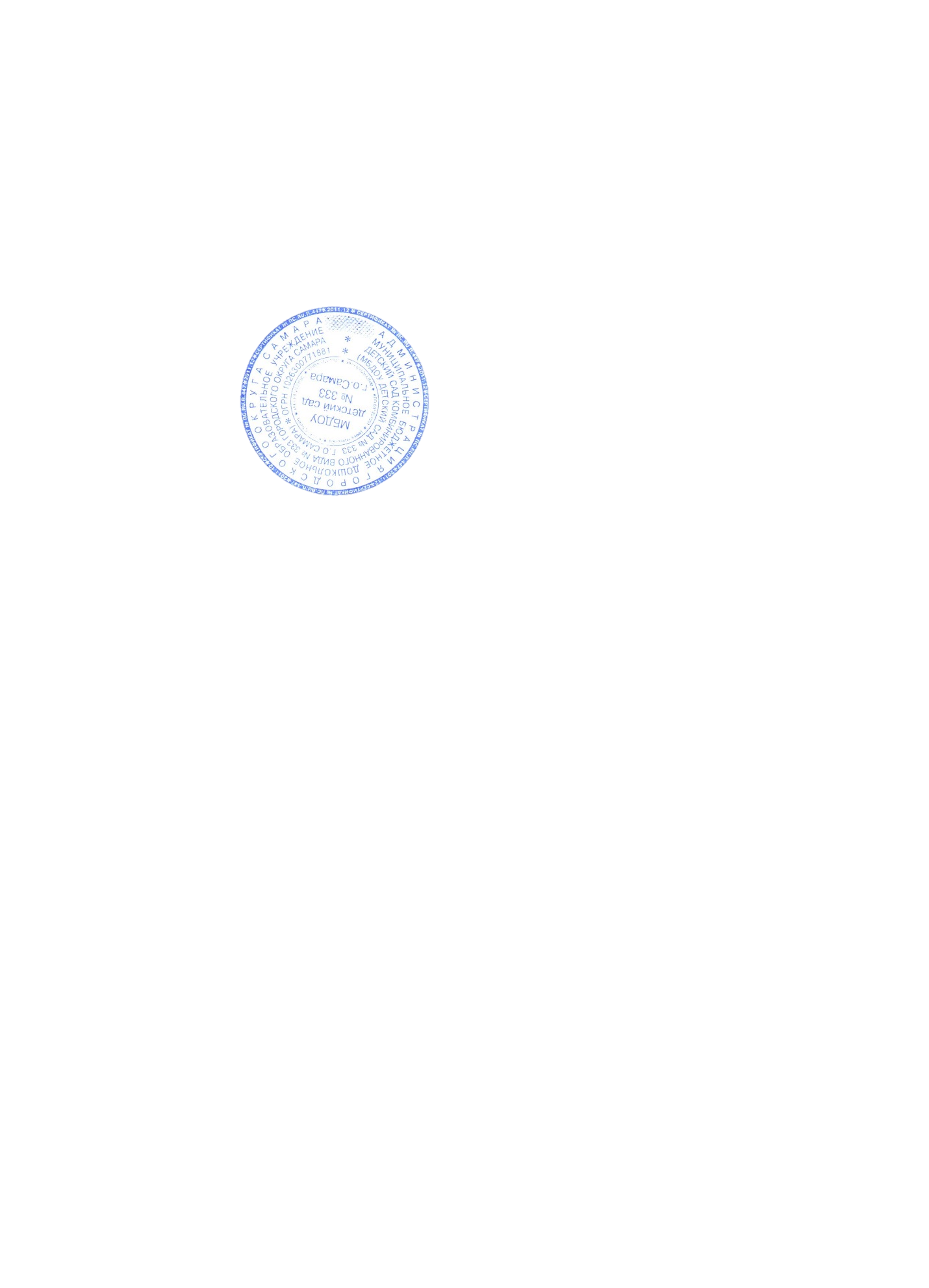 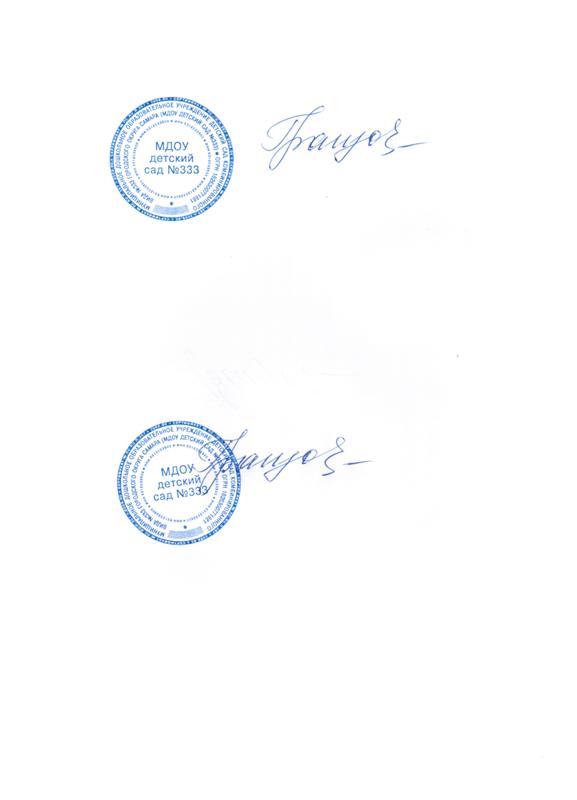 Т. А. ГрандоваПЛАНдействий по обеспечению введения Федерального образовательного стандарта дошкольного образования муниципального бюджетного дошкольного образовательного учреждения детского сада № 333 городского округа Самараг. Самара2013 г.Введение.Для обеспечения введения Федерального образовательного стандарта дошкольного образования необходимо проведение ряда мероприятий по следующим направлениям:   нормативного обеспечения;финансово-экономического;организационного;кадрового;информационного;материально-технического обеспечения введения ФГОС.Заведующий  МБДОУ детским садом № 333 г.о. Самара   ___________________  Грандова Т. А. №п/пМероприятиеСрокиОтветственныйОтветственныйОтветственныйПримечаниеСоздание нормативного обеспечения введения ФГОС дошкольного образованияСоздание нормативного обеспечения введения ФГОС дошкольного образованияСоздание нормативного обеспечения введения ФГОС дошкольного образованияСоздание нормативного обеспечения введения ФГОС дошкольного образованияСоздание нормативного обеспечения введения ФГОС дошкольного образованияСоздание нормативного обеспечения введения ФГОС дошкольного образования1.1.1.Подготовка приказов, локальных актов, регламентирующих введение ФГОС, доведение нормативных документов до сведения всех заинтересованных лиц.В течение годаВ течение годаЗаведующийГрандова Т. А.ЗаведующийГрандова Т. А.Внесение дополнительного регламента в деятельность МБДОУ детского сада № 333 г. о. Самара1.2.Приведение должностных инструкций работников МБДОУ детского сада № 333 в соответствие с требованиями ФГОСВ течение годаВ течение годаЗаведующийГрандова Т. А.ЗаведующийГрандова Т. А.1.3. Разработка образовательной программы МБДОУ детского сада № 333В течение годаВ течение годаСтарший воспитательПодгорная Н. А. Старший воспитательПодгорная Н. А. 2.Создание финансово-экономического обеспечения введения ФГОССоздание финансово-экономического обеспечения введения ФГОССоздание финансово-экономического обеспечения введения ФГОССоздание финансово-экономического обеспечения введения ФГОССоздание финансово-экономического обеспечения введения ФГОССоздание финансово-экономического обеспечения введения ФГОС2.1 Разработка (внесение изменений) локальных актов, регламентирующих установление заработной платы сотрудников, стимулирующих надбавок и доплат, порядок и размер премирования.В течение годаВ течение годаЗаведующийГрандова Т. А.2.2 Заключение дополнительных соглашений к трудовому договору с педагогическими работникамиЯнварь 2014-февраль 2015Январь 2014-февраль 2015ЗаведующийГрандова Т. А.ЗаведующийГрандова Т. А.3Создание организационного обеспечения введения ФГОССоздание организационного обеспечения введения ФГОССоздание организационного обеспечения введения ФГОССоздание организационного обеспечения введения ФГОССоздание организационного обеспечения введения ФГОССоздание организационного обеспечения введения ФГОС3.1 Создание рабочей группыФевраль  2014 Февраль  2014 Старший воспитательПодгорная Н. А.Старший воспитательПодгорная Н. А.3.2 Разработка и утверждение плана введения ФГОС в МБДОУ детском саду № 333Февраль 2014 Февраль 2014 Старший воспитательПодгорная Н. А.Старший воспитательПодгорная Н. А.3.3 Семинар «Содержание и технология введения ФГОС»Март 2014Март 2014Старший воспитательПодгорная Н. А.Старший воспитательПодгорная Н. А.3.4 Мониторинг оценки качества дошкольного образования в ДОУАпрель 2014 Апрель 2014 Старший воспитательПодгорная Н. А.Старший воспитательПодгорная Н. А.3.5Анализ результатов усвоения Образовательной программы ДОУМай 2014Май 2014Старший воспитательПодгорная Н. А.Старший воспитательПодгорная Н. А.3.6 Разработка модели взаимодействия ДОУ с социальными партнёрамиИюньИюньСтарший воспитательПодгорная Н. А.Старший воспитательПодгорная Н. А.3.7 Проведение анализа предметно-развивающей среды в ДОУ в соответствии с требованиями ФГОС.Июнь-июль 2014 г.Июнь-июль 2014 г.Старший воспитательПодгорная Н. А.Старший воспитательПодгорная Н. А.3.8  Анализ обеспечения методической литературой, базовыми и дополнительными нормативными документами и пособиями согласно ФГОСАвгустАвгустСтарший воспитательПодгорная Н. А.Старший воспитательПодгорная Н. А.3.9.Консультация на тему: »Условия реализации образовательного процесса в условиях введения ФГОССентябрь 2014 Сентябрь 2014 Старший воспитательПодгорная Н. А.Старший воспитательПодгорная Н. А.3.10 Проведение педагогического совета на тему: »ФГОС в системе работы ДОУ. Инновационные технологии воспитания и образования дошкольников»ОктябрьОктябрьСтарший воспитательПодгорная Н. А.Старший воспитательПодгорная Н. А.3.11Утверждение образовательных программДекабрь 2014-март 2015Декабрь 2014-март 2015Старший воспитательПодгорная Н. А.Старший воспитательПодгорная Н. А.4Создание кадрового обеспечения введения ФГОССоздание кадрового обеспечения введения ФГОССоздание кадрового обеспечения введения ФГОССоздание кадрового обеспечения введения ФГОССоздание кадрового обеспечения введения ФГОССоздание кадрового обеспечения введения ФГОС4.1Создание условий для повышения квалификации педагогов согласно ФГОС ДОВ течение годаВ течение годаСтарший воспитательПодгорная Н. А.Старший воспитательПодгорная Н. А.Прохождение КПК в СИПКРО, ЦРО4.2 Работа  научно-практического семинара «Работаем по ФГОС согласно  перспективному плануЕжеквартальноЕжеквартальноСтарший воспитательПодгорная Н. А. Старший воспитательПодгорная Н. А. 4.3 Приведение должностных инструкций работников МБДОУ детского сада № 333 в соответствие с требованиями ФГОС ДОСентябрь 2014- январь 2015Сентябрь 2014- январь 2015ЗаведующийГрандова Т. А.ЗаведующийГрандова Т. А.Создание информационного обеспечения введения ФГОС ДОСоздание информационного обеспечения введения ФГОС ДОСоздание информационного обеспечения введения ФГОС ДОСоздание информационного обеспечения введения ФГОС ДОСоздание информационного обеспечения введения ФГОС ДОСоздание информационного обеспечения введения ФГОС ДО5.1 Общее родительское собрание на тему: »Федеральные государственные требования образовательного стандарта»Сентябрь-октябрь 2014 гСентябрь-октябрь 2014 гЗаведующийСтарший воспитательВоспитателиЗаведующийСтарший воспитательВоспитатели5.2 Проведение групповых родительских собраний на тему: »ФГОС ДО. Перспективы обучения и воспитания»Ноябрь 2014 гНоябрь 2014 гЗаведующийСтарший воспитательВоспитателиЗаведующийСтарший воспитательВоспитатели5.3Участие педагогов в педагогических конференциях, форумах, методических мероприятиях по внедрению ФГОС ДОВ течение годаВ течение годаЗаведующийСтарший воспитательВоспитателиЗаведующийСтарший воспитательВоспитатели5.4 Демонстрация  педагогами своего опыта, методических разработок на районном, городском и всероссийском уровнеСтарший воспитательВоспитателиСтарший воспитательВоспитателиСоздание материально-технического обеспечения введения ФГОС ДОСоздание материально-технического обеспечения введения ФГОС ДОСоздание материально-технического обеспечения введения ФГОС ДОСоздание материально-технического обеспечения введения ФГОС ДОСоздание материально-технического обеспечения введения ФГОС ДОСоздание материально-технического обеспечения введения ФГОС ДО6.1Разработка локальных актов, устанавливающих требования к объектам инфраструктуры МБДОУ детского сада № 333Декабрь 2014-Февраль2015Декабрь 2014-Февраль2015Совет ДОУСовет ДОУ6.2 Проведение инвентаризации материально-технической, учебно-методической, информационной базы для введения ФГОС ДООктябрь – ноябрь 2014Октябрь – ноябрь 2014Рабочая группаРабочая группа6.3 Обеспечение контролируемого доступа участников образовательного процесса к информационным образовательным ресурсам в сети Интернет. ЗаведующийГрандова Т. А.ЗаведующийГрандова Т. А.6.4 Приобретение современного электронного и технического оборудования и методических пособий для показа и обучения дошкольниковЗаведующийГрандова Т. А.ЗаведующийГрандова Т. А.